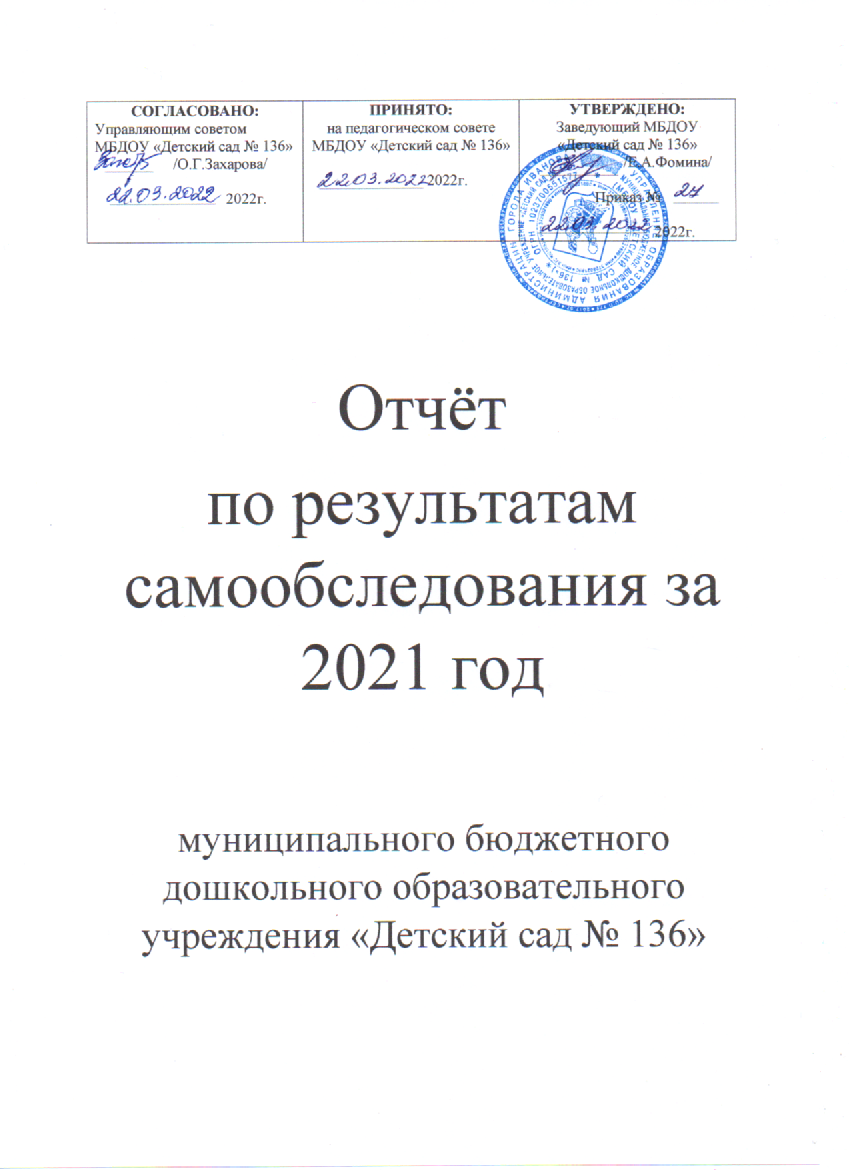 Отчёто результатах самообследования МБДОУ «Детский сад № 136»за 2021 годСамообследование деятельности Муниципального бюджетного дошкольного образовательного учреждения «Детский сад № 136» муниципального образования г.Иванова (далее ДОУ) составлено в соответствии с Приказом Минобрнауки Российской Федерации от 14.12.2017 № 1218 «Порядок проведения самообследования образовательной организацией».Самообследование включает в себя аналитическую часть и результаты анализа деятельности ДОУ за 2021  год.I. Аналитическая часть1. Общая характеристика образовательного учрежденияНазвание: Муниципальное бюджетное дошкольное образовательное учреждение «Детский сад № 136» г. Иванова.Тип учреждения: дошкольное образовательное учреждение.Организационно-правовая форма ДОУ: муниципальное бюджетное дошкольное образовательное учреждение.  Юридический адрес: 153012, г. Иваново, ул.Колотилова, д.64Заведующий: Фомина Елена АлександровнаТелефон: 8(4932) 30-38-86Учредитель: Управление образования Администрации города ИвановаРежим работы МБДОУ «Детский сад № 136»: пятидневная рабочая неделя с выходными днями в субботу и воскресенье, с 12-часовым пребыванием воспитанников в детском саду с 7.00. до 19.00.Количество работающих физических лиц: 25 человек.2. Оценка системы управления организации          Управление ДОУ осуществляется в соответствии с действующим законодательством и уставом МБДОУ «Детский сад № 136», на принципах единоначалия и коллегиальности. Коллегиальными органами управления являются: педагогический совет, общее собрание работников. Единоличным исполнительным органом является руководитель -  заведующий.Органы управления, действующие в Детском саду Структура и система управления соответствуют специфике деятельности ДОУ.  По итогам 2021 года система управления МБДОУ «Детский сад № 136» оценивается как эффективная, позволяющая учесть мнение работников и всех участников образовательных отношений. В следующем году изменение системы управления не планируется.                               3. Анализ образовательной деятельностиВ 2021 году детский сад посещало 115 воспитанников в возрасте от 1,5 до 7 лет.                        Возрастная специфика группОсновной задачей педагогического коллектива является создание благоприятных условий для полноценного проживания ребенком дошкольного детства, формирование основ базовой культуры личности, всестороннее развитие психических и физических качеств в соответствии с возрастными и индивидуальными особенностями, подготовка к жизни в современном обществе, формирование предпосылок к учебной деятельности, обеспечение безопасности жизнедеятельности дошкольника.Содержание образовательной деятельности в ДОУ определено основной образовательной программой МБДОУ «Детский сад №136» (далее ООП ДОУ).ООП ДОУ разработана в соответствии с ФГОС ДО на основе примерной основной образовательной программы дошкольного образования, с учетом авторской комплексной программы «От рождения до школы» под редакцией Н.Е. Вераксы, Т.С. Комаровой; М.А. Васильевой.Образовательную программу в 2021 году освоили более 94% детей.  Стабильно высокие результаты освоения образовательной программы воспитанниками свидетельствуют о высоком уровне качества образовательного процесса и созданных условий в ДОУ.Анализ  совместной деятельности педагогического коллектива ДОУ с семьями показывает, что использование дифференцированного подхода, нетрадиционных форм и методов общения с родителями, повышает их ответственность за воспитание детей в семье. Это создает атмосферу взаимопонимания и доверительных отношений между родителями, педагогами и детьми; способствует  обмену опытом семейного воспитания между родителями; создает  благоприятную  эмоциональную атмосферу между родителями и педагогами; обеспечивает совместный успех в деле  воспитания, обучения и развития детей.В МБДОУ «Детский сад № 136» педагогический коллектив представлен следующими сотрудниками:1 старший воспитатель1 педагог-психолог1 учитель-логопед1 музыкальный руководитель9 воспитателейОбразовательный уровень педагогических работников на 2021 годВысшее образование – 9 человекСреднее образование – 3 человекаСтаж работы:до 3 лет – 2 человекаот 3 до 10 лет – 1 человекот 10 до 15 лет – 1 человекот 15 до 25 лет – 3 человекболее 25 лет – 5 человекРаспределение педагогов по возрастудо 30 лет – 1 человекот 30 лет – 11 человекПедагоги, прошедшие курсы повышения квалификации в 2021 году:Субботина Ю.В. - старший воспитатель;Захарова О.Г. -  учитель-логопед;Лизунова И.В. - воспитатель;Птицына Е.В. – воспитатель;Румянцева И.С. - воспитатель;Кумачёва Е.Г. - воспитатель;4. Анализ функционирования внутренней системы оценки качества образованияМониторинг качества образовательной деятельности в 2021 году показал хорошую работу педагогического коллектива по всем показателям.Состояние здоровья и физического развития воспитанников удовлетворительные. Более 94 % детей успешно освоили образовательную программу дошкольного образования в своей возрастной группе. Воспитанники подготовительных групп показали высокие показатели готовности к школьному обучению. В течение года педагоги и воспитанники МБДОУ «Детский сад № 136» участвовали в конкурсах и мероприятиях различного уровня.Участие МБДОУ «Детский сад № 136» в конкурсахза 2021 учебный год5. Оценка материально-технической базы учрежденияВ МБДОУ «Детский сад № 136» сформирована материально-техническая база для реализации образовательных программ, жизнеобеспечения и развития детей. В ДОУ оборудованы помещения:групповые помещения – 6;кабинет заведующего – 1;методический кабинет – 1;музыкальный зал – 1;физкультурный зал – 1;пищеблок – 1;медицинский кабинет – 1;изолятор – 1;кабинет учителя-логопеда – 1;кабинет  педагога-психолога – 1.При создании развивающей предметно-пространственной  среды воспитатели учитывают возрастные, индивидуальные особенности детей своей группы. Оборудованы групповые комнаты, включающие игровую, познавательную, обеденную зоны.             В 2021 году МБДОУ «Детский сад № 136» провел текущий косметический ремонт групповых помещений, лестниц и коридоров (покраска стен, замена оконных блоков, ремонт системы отопления).  Материально-техническое состояние ДОУ и территории соответствует действующим санитарно-эпидемиологическим требованиям к устройству, содержанию и организации режима работы в дошкольных организациях, правилам пожарной безопасности, требованиям охраны труда.ПОКАЗАТЕЛИ
САМООБСЛЕДОВАНИЯ МБДОУ «ДЕТСКИЙ САД № 136»за 2021 учебный год6. Коррекционно-развивающая работа	В целях обеспечения комплексного взаимодействия педагогов, специалистов для преодоления проблем в индивидуальном развитии ребенка в ДОУ осуществляет свою деятельность психолого-медико-педагогический консилиум.  	Всю коррекционную работа в ДОУ можно разделить на 4 блока:  Индивидуальная коррекционная помощь детям (отбор детей осуществляется ПМПк ДОУ по запросам родителей и педагогов), проводится всеми специалистами ДОУ и воспитателями группы, которую посещает ребенок). Работа строится по основной образовательной программе с учетом индивидуального маршрута развития ребенка.Индивидуальная коррекционная работа на группах общеразвивающей направленности с детьми, нуждающимися в коррекционной помощи по рекомендациям специалистов по отдельным направлениям развития. Работа строится по основной образовательной программе с учетом индивидуального маршрута развития ребенка.	С целью выявления детей с нарушениями в развитии проводились обследования детей по запросам родителей и педагогов. 	На каждый запрос родителей и педагогов (зачисление в речевую группу, направления на ПМПк и ТПМПК, организации индивидуальной коррекционной работы специалистами и воспитателями ДОУ и др.) даются рекомендации и советы, проводятся индивидуальные консультации специалистами ДОУ, выдаются направления для консультации ребенка в медицинских центрах города.Вывод: коррекционная работа ведётся системно, в тесной взаимосвязи специалистов, воспитателей и родителей.7. Качество условий образовательного процесса7.1. Качество нормативно-правового обеспечения воспитательно-образовательного процесса7.2 Качество учебно – методических условий7.3 Доступность образования7.4 Материально – технические и санитарно-гигиенические условия7.5 Качество условий обеспечения безопасности воспитательно – образовательного процесса в МБДОУ и сохранения здоровья7.6 Качество организации питания воспитанников7.7 Качество финансово-экономических условий обеспечения воспитательно-образовательного процесса7.8 Качество общественно-государственного управления8. Качество образовательного процесса8.1 Качество образовательных программ8.2 Качество управления воспитательно-образовательным процессомОбщие выводы	Работа по реализации образовательной программы МБДОУ «Детский сад № 136» соответствует требованиям федеральному государственному образовательному стандарту в части структуры образовательной программы и результатам освоения Программы и частично соответствует в части выполнения требований к условиям реализации образов. Наименование органаФункцииЗаведующий- контролирует работу и обеспечивает эффективное взаимодействие структурных подразделений организации,-утверждает штатное расписание, отчетные документы организации, -осуществляет общее руководство детским садомПедагогический советосуществляет текущее руководство образовательной
 деятельностью детского сада, в том числе рассматривает
 вопросы:-развития образовательных услуг;-регламентации образовательных отношений;-разработки образовательных программ;-выбора учебных пособий, средств обучения и воспитания;-материально-технического обеспечения образовательного процесса;-аттестации, повышения квалификации педагогических работников;Общее собрание работниковреализует право работников участвовать в управлении
 образовательной организацией, в том числе:- участвовать в разработке и принятии коллективного договора, правил трудового распорядка, изменений и дополнений к ним;- принимать локальные акты, которые регламентируют деятельность образовательной организации и связаны с правами и обязанностями работников;- разрешать конфликтные ситуации между работниками и администрацией образовательной организации;- вносить предложения по корректировке плана мероприятий организации, совершенствованию ее работы и развитию материально-технической базыНомер группыВозраст детей№1 «Колобок»  Группа раннего возраста (1,5-3 лет)№2 «Сказка» Младшая (3-4 лет)№3 «Солнышко»Старшая (4-5лет)№4 «Теремок» Подготовительная(6-7 лет)№5 «Пчёлки»  Старшая  (5-6 лет)№6 «Кроха»Группа раннего возраста (1,5-3 лет)№Название конкурсауровеньСведения об участникахСведения об участниках№Название конкурсауровеньучастникирезультат1Городской конкурс «Светлый праздник»Муниципальный2 семьи Сертификаты участников2Городской конкурс «Россия начинается с тебя»Муниципальный2 семьи Диплом лауреата 3 степени3Городской дистанционный конкурс «Азбука моего Иванова»Муниципальный1 семьяСертификат участника4Городской флэш-моб «Журавли объединяют»МуниципальныйКоллективнаяБлагодарность5Городской конкурс «Новогоднее настроение»МуниципальныйКоллективная -6Всероссийский конкурс«Лучшая модель воспитывающей образовательной среды на фоне дошкольного образования»Всероссийский конкурсСтарший воспитательСвидетельство участникаN п/пПоказателиЕдиница измерения1.Образовательная деятельность1.1Общая численность воспитанников, осваивающих образовательную программу дошкольного образования, в том числе:115 человек1.1.1В режиме полного дня (8 - 12 часов)115 человек1.1.2В режиме кратковременного пребывания (3 - 5 часов)  0 человек1.1.3В семейной дошкольной группе  0  человек1.1.4В форме семейного образования с психолого-педагогическим сопровождением на базе дошкольной образовательной организации  0  человек1.2Общая численность воспитанников в возрасте до 3 лет   23 человека/20%1.3Общая численность воспитанников в возрасте от 3 до 8 лет   92 человека/80%1.4Численность/удельный вес численности воспитанников в общей численности воспитанников, получающих услуги присмотра и ухода: 115 человек/ 100%1.4.1В режиме полного дня (8 - 12 часов)115 человек/ 100%1.4.2В режиме продленного дня (12 - 14 часов)0  человек/ 0%1.4.3В режиме круглосуточного пребывания0 человек/ 0%1.5Численность/удельный вес численности воспитанников с ограниченными возможностями здоровья в общей численности воспитанников, получающих услуги:1 человек/ 0,8%1.6Средний показатель пропущенных дней при посещении дошкольной образовательной организации по болезни на одного воспитанника 9 д/дн1.7Общая численность педагогических работников, в том числе: 12 человек1.7.1Численность/удельный вес численности педагогических работников, имеющих высшее образование9 человек/ 75%1.7.2Численность/удельный вес численности педагогических работников, имеющих высшее образование педагогической направленности (профиля)9 человек/ 75%1.7.3Численность/удельный вес численности педагогических работников, имеющих среднее профессиональное образование3 человека/ 25 %1.8Численность/удельный вес численности педагогических работников, которым по результатам аттестации присвоена квалификационная категория, в общей численности педагогических работников, в том числе:7 человек 58,3%1.8.1Высшая1 человек 8,3%1.8.2Первая1 человек 8,3%1.8.3Соответствие занимаемой должности5 человек 41,7%1.8.4Не имеют категории5 человек 41,7%1.9Численность/удельный вес численности педагогических работников в общей численности педагогических работников, педагогический стаж работы которых составляет:1.9.1До 5 лет3 человека1.9.2Свыше 30 лет5 человека1.10Численность/удельный вес численности педагогических работников в общей численности педагогических работников в возрасте до 30 лет1 человек/ 8,3%1.11Численность/удельный вес численности педагогических работников в общей численности педагогических работников в возрасте от 55 лет2 человека/ 16,6%1.12Соотношение "педагогический работник/воспитанник" в дошкольной образовательной организации12 человек/ 115         человек1.13Наличие в образовательной организации следующих педагогических работников:1.13.1Музыкального руководителя да1.13.2Инструктора по физической культуре нет1.13.3Учителя-логопеда да1.13.4Логопеда нет1.13.5Учителя-дефектолога нет1.13.6Педагога-психолога да2Инфраструктура2.1Общая площадь помещений, в которых осуществляется образовательная деятельность, в расчете на одного воспитанника750,1 кв.м2.2Площадь помещений для организации дополнительных видов деятельности воспитанников2.3Наличие физкультурного зала да2.4Наличие музыкального зала да2.5Наличие прогулочных площадок, обеспечивающих физическую активность и разнообразную игровую деятельность воспитанников на прогулке да№Параметры Источник получения информацииВыполнение индикатора качества1Соответствие лицензионным требованиямЛицензия на образовательную деятельностьНаличие лицензии на образовательную деятельность2Наличие документов, регламентирующих образовательный процесс, их соответствие Федеральным и Региональным документам.База локальных актов МБДОУПеречень и качество локальных актов соответствует действующему законодательству РФ в области образования3Наличие основной образовательной программыКнига приказов, протоколы педагогических советов и общего собрания работников МБДОУПриказ об утверждении ООП№Параметры Источник получения информацииВыполнение индикатора качества1Обеспеченность образовательного процесса методической литературойАнализ соответствия библиотечного фонда и комплектования возрастных групп детского садаОбеспечены частично2Фонд дополнительной литературы (детской, художественной, научно-методической, справочно-библиографической)Статистические сведения методического кабинетаФонд дополнительной литературы, обеспечивает потребность воспитателей№Параметры Источник получения информацииВыполнение индикатора качества1Система приема в МБДОУНаправление из УО, мед.картаПолностью соответствует нормативным документам2Открытость информации о деятельности МБДОУ для родительского сообщества и общественных организацийОфициальный сайт ДОУ, социальные сети, информационные стендыИнформация на сайте ДОУ и социальных сетях соответствует нормативным документам№Параметры Источник получения информацииВыполнение индикатора качества1Соответствие СанПин детской мебели в группахАнализ паспортов групп ДОУСоответствует 2Количество групп, оборудованных мультимедийными комплектамиАнализ паспортов групп ДОУГруппы не оборудованы3Количество групп, оборудованные принтерами или МФУАнализ паспортов групп ДОУГруппы не оборудованы4Наличие программного обеспечения оборудованияАнализ паспортов групп ДОУОбеспечены частично№Параметры Источник получения информацииВыполнение 1Соответствие техники безопасности, охраны труда, противопожарной безопасности, антитеррористической защищенности требованиям нормативных документовСистемный мониторинг ситуацииСоответствие нормативным требованиям2Обеспечение соответствия требований к оборудованию, помещениям, воздушно-тепловому режиму, к естественному и искусственному освещению, водоснабжению и канализации, тепловому режиму, к режиму образовательного процессаАнализ паспортов групп ДОУ. Системный мониторинг ситуации по режимамСоответствие требованиям СанПин3Наличие медицинского кабинета и его оснащенностьИнвентарная ведомость ДОУСоответствие требованиям4Наличие и качество проведения санитарно-эпидемиологических и гигиенических профилактических мероприятий, медицинских осмотровПлан санитарно-эпидемиологических и гигиенических профилактических мероприятийВыполнение плана профилактических мероприятий№Параметры Источник получения информацииВыполнение индикатора качества1Анализ организации питания воспитанниковНакопительная ведомость, меню, анкетирование родителейВыполнение норм питания№Параметры Источник получения информации Выполнение 1Открытость системы оплаты трудаПротоколы комиссии по распределению стимулирующих выплат, педагогического совета, управляющего советаЛокальные акты о системе оплаты труда в ДОУ2Эффективность использования финансовых средств учрежденияАнализ документовСоответствие расходов статьям сметы3Объективность расстановки кадровАнализ штатного расписанияОбеспечение нагрузки, обеспечивающих потребности педагогов№Параметры Источник получения информацииВыполнение индикатора качества1Качество управленческой деятельности педагогического советаПротоколы педагогических советовОрганизация воспитательно-образовательного процесса2Качество управленческой деятельности, общее собрание работников ДОУПротоколы общих собранийПринятие локальных актов3Качество управленческой деятельности управляющего советаПротоколы управляющего советаПовышение активности родителей в вопросах воспитания и развития детей№Параметры Источник получения информацииВыполнение индикатора качества1Качество образовательной программыСамоанализ Соответствие нормативным актам в области ДО2Качество рабочих программСамоанализ Соответствие рабочих программ3Качество годового плана ДОУСамоанализ Соответствие нормативным актам в области образования№Параметры Источник получения информацииВыполнение индикатора качества1Качество контроля усвоения программыМониторинг 80% уровня освоения программы